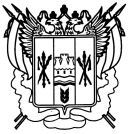 Российская ФедерацияРостовская областьЗаветинский районмуниципальное образование «Заветинское сельское поселение»Администрация Заветинского сельского поселенияПостановление№ 6420.07.2021                                                                                                 с.ЗаветноеВ соответствие с Федеральными законами от 06.10.2003 № 131-ФЗ «Об общих принципах организации местного самоуправления в Российской Федерации», от 28.12.2013 № 443-ФЗ  «О федеральной информационной адресной системе и о внесении изменений в Федеральный закон «Об общих принципах организации местного самоуправления в Российской Федерации», постановлением Российской Федерации от 19.11.2014 № 1221 «Об утверждении правил присвоения, изменения и аннулирования адресов», Уставом  муниципального образования «Заветинское сельское поселение», постановлением Администрации Заветинского сельского поселения от 23.11.2015 № 212 (в ред. от 08.08.2017 № 97, от 16.03.2018 № 20) «Об утверждении административного регламента по предоставлению муниципальной услуги «Присвоение, изменение и аннулирование адреса объекта адресации»,на основании постановления Администрации Заветинского района от 15.07.2021 № 392 «Обутверждении схемырасположения земельного участка на кадастровом плане территорииплощадью 300 кв. метровпод зданием с кадастровым номером 61:11:0010101:6543», в связи снеобходимостью присвоения адреса вновь формируемому земельномуучастку, расположенному на территории Заветинского сельского поселения вцелях упорядочения адресного хозяйстваПОСТАНОВЛЯЮ:1. Присвоить объекту адресации: вновь формируемому земельному участку на кадастровом плане территорииплощадью 300 кв. метров под зданием с кадастровым номером 61:11:0010101:6543,  по адресному ориентиру: Российская Федерация, Ростовская область, Муниципальный район Заветинский, сельское поселение Заветинское, с.Заветное, ул. Гвардейская, присвоить адрес: Российская Федерация, Ростовская областьМуниципальный район Заветинский, сельское поселение Заветинское,, с.Заветное, ул. Гвардейская 33-в.2.Постановление вступаетвсилусдатырегистрациииподлежитофициальномуопубликованию.          3. Контроль за исполнением постановления оставляю за собой. Глава Администрации Заветинского сельского поселения                                С.И. БондаренкоПостановление вноситстарший инспектор по вопросам  благоустройства Заветинского сельского поселенияО присвоении адреса вновь формируемому земельному участку, площадью 300 кв. метровпод зданием с кадастровым номером 61:11:0010101:6543